Маленькие экспериментаторы.В июне в гости к ребятам детского сада приезжали химики – экспериментаторы. Они показывали для детей эксперименты с безопасными химическими реагентами. 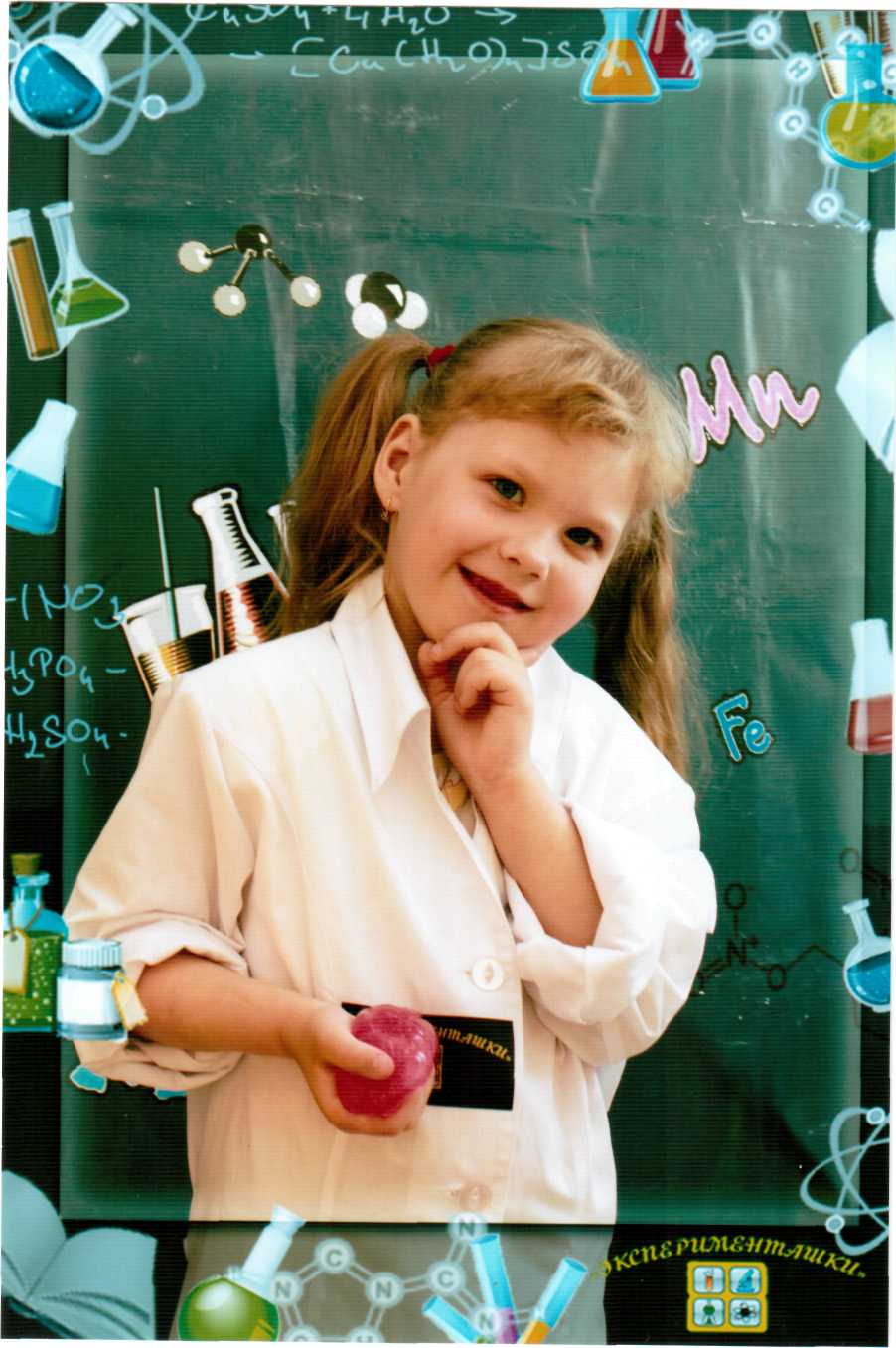 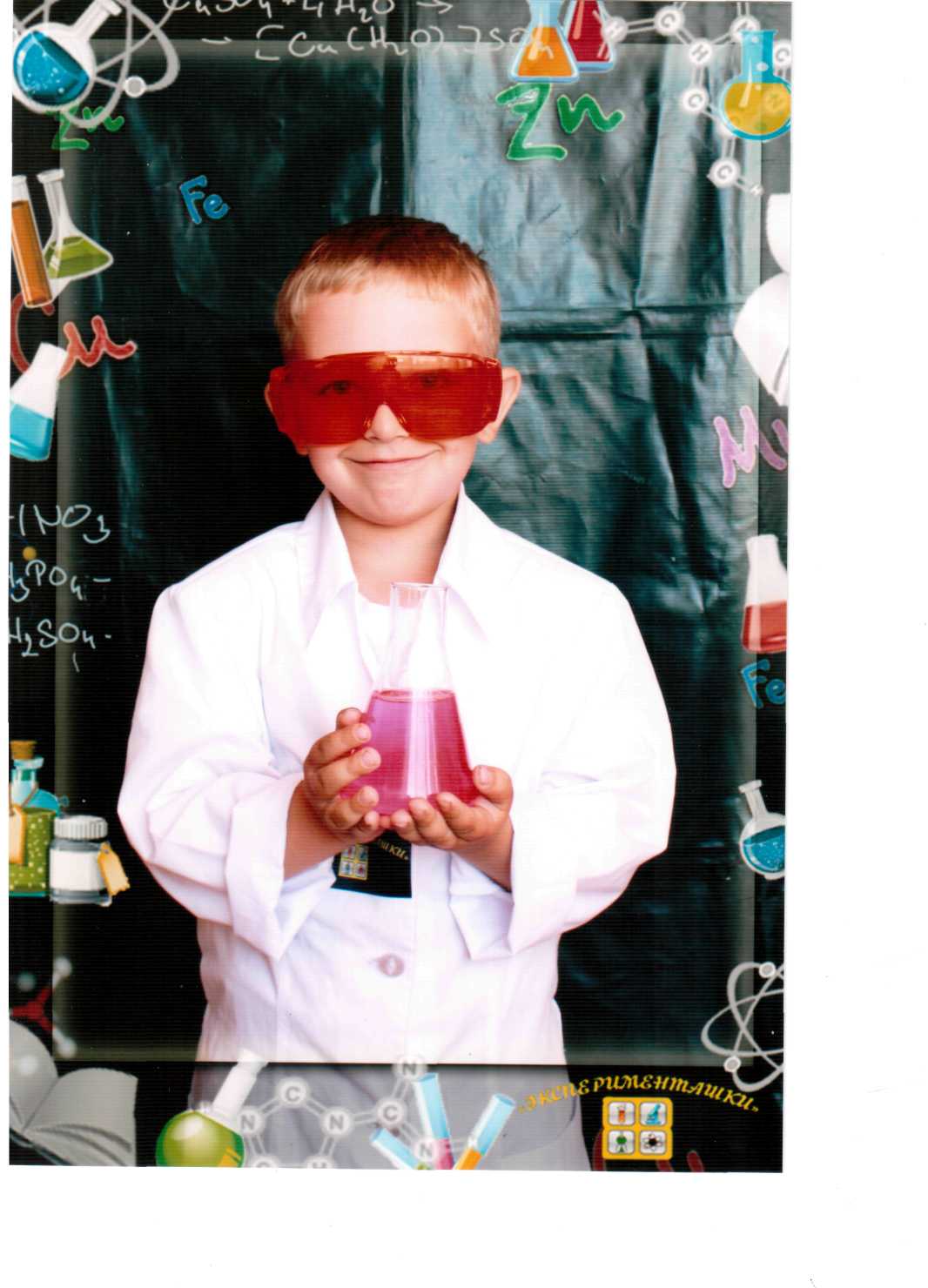 Ребята побывали в роли химиков – лаборантов. Они под наблюдением взрослых проводили опыты, ставили эксперименты. Всем ребятам понравилось быть маленькими химиками, это оставило в их памяти неизгладимые впечатления. 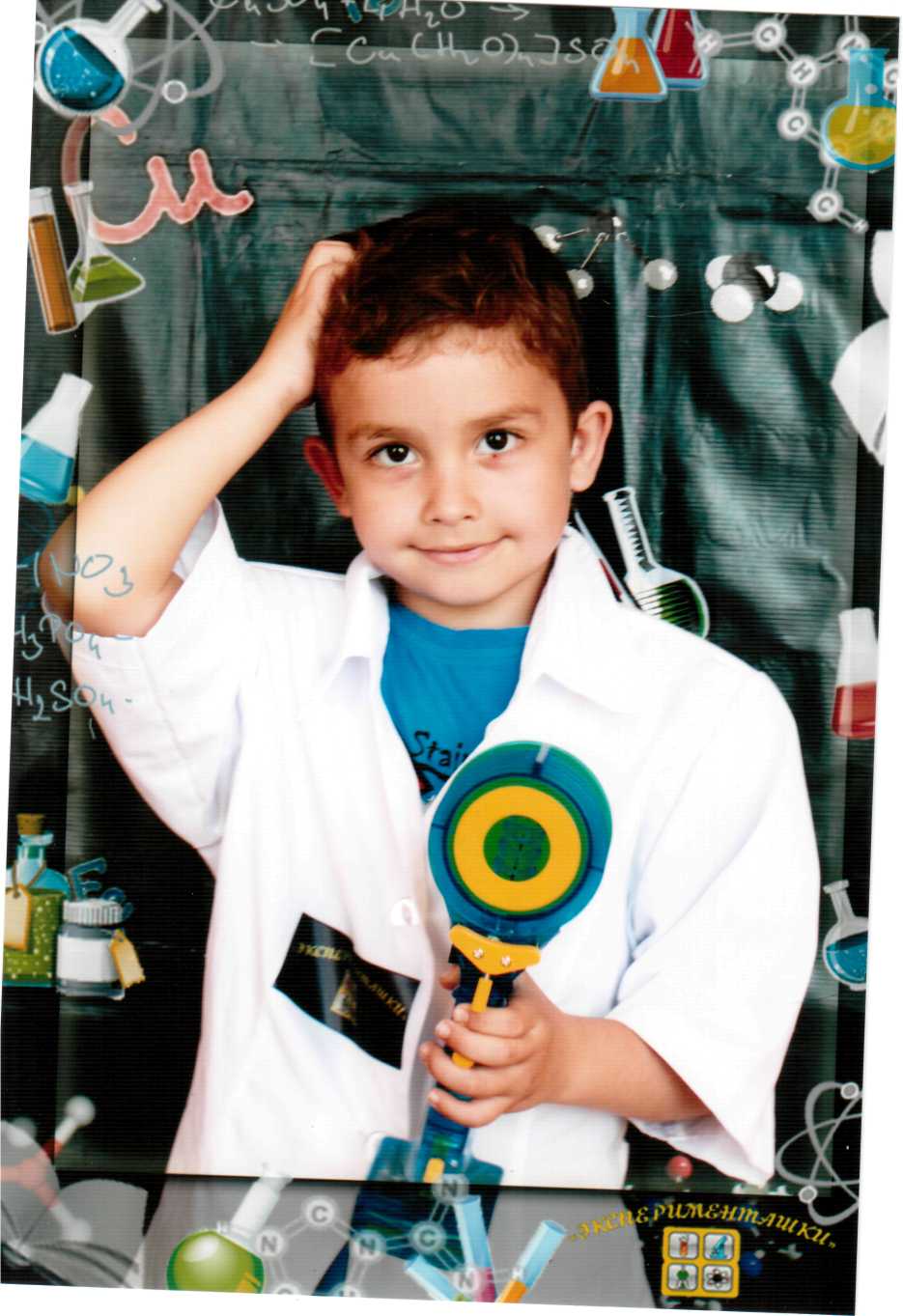 